LESZNOWOLA, 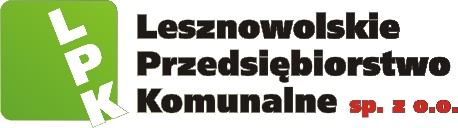 ul. Poprzeczna 50
05-506 Lesznowola
tel.: (22) 757-94-32     fax: (22) 757-72-71
e-mail: lpk@lpk-lesznowola.pl     
www.lpk-lesznowola.plZnak sprawy DIR.5120. ……… .2018(wypełnia LPK)Ostatnia aktualizacja wzoru:2018-06-142018-06-14LESZNOWOLA, ul. Poprzeczna 50
05-506 Lesznowola
tel.: (22) 757-94-32     fax: (22) 757-72-71
e-mail: lpk@lpk-lesznowola.pl     
www.lpk-lesznowola.plTytuł dokumentu:ZLECENIE UZGODNIENIA I ZAOPINIOWANIA DOKUMENTACJI TECHNICZNEJ ZLECENIE UZGODNIENIA I ZAOPINIOWANIA DOKUMENTACJI TECHNICZNEJ ZLECENIE UZGODNIENIA I ZAOPINIOWANIA DOKUMENTACJI TECHNICZNEJ ZLECENIE UZGODNIENIA I ZAOPINIOWANIA DOKUMENTACJI TECHNICZNEJ LESZNOWOLA, ul. Poprzeczna 50
05-506 Lesznowola
tel.: (22) 757-94-32     fax: (22) 757-72-71
e-mail: lpk@lpk-lesznowola.pl     
www.lpk-lesznowola.plDział:DZIAŁ INWESTYCJI I ROZWOJUDZIAŁ INWESTYCJI I ROZWOJUDZIAŁ INWESTYCJI I ROZWOJUDZIAŁ INWESTYCJI I ROZWOJU          Oświadczam, że wyrażam zgodę na przetwarzanie moich danych osobowych na potrzeby Lesznowolskiego Przedsiębiorstwa Komunalnego Sp. z o.o. w Lesznowoli w celu realizacji niniejszego wniosku.                                                                                                   ……………………………………………………………………..                                                                                                                                                                                  (Podpis wnioskodawcy/podpis i pieczęć firmy)          Oświadczam, że wyrażam zgodę na przetwarzanie moich danych osobowych na potrzeby Lesznowolskiego Przedsiębiorstwa Komunalnego Sp. z o.o. w Lesznowoli w celu realizacji niniejszego wniosku.                                                                                                   ……………………………………………………………………..                                                                                                                                                                                  (Podpis wnioskodawcy/podpis i pieczęć firmy)          Oświadczam, że wyrażam zgodę na przetwarzanie moich danych osobowych na potrzeby Lesznowolskiego Przedsiębiorstwa Komunalnego Sp. z o.o. w Lesznowoli w celu realizacji niniejszego wniosku.                                                                                                   ……………………………………………………………………..                                                                                                                                                                                  (Podpis wnioskodawcy/podpis i pieczęć firmy)          Oświadczam, że wyrażam zgodę na przetwarzanie moich danych osobowych na potrzeby Lesznowolskiego Przedsiębiorstwa Komunalnego Sp. z o.o. w Lesznowoli w celu realizacji niniejszego wniosku.                                                                                                   ……………………………………………………………………..                                                                                                                                                                                  (Podpis wnioskodawcy/podpis i pieczęć firmy)          Oświadczam, że wyrażam zgodę na przetwarzanie moich danych osobowych na potrzeby Lesznowolskiego Przedsiębiorstwa Komunalnego Sp. z o.o. w Lesznowoli w celu realizacji niniejszego wniosku.                                                                                                   ……………………………………………………………………..                                                                                                                                                                                  (Podpis wnioskodawcy/podpis i pieczęć firmy)          Oświadczam, że wyrażam zgodę na przetwarzanie moich danych osobowych na potrzeby Lesznowolskiego Przedsiębiorstwa Komunalnego Sp. z o.o. w Lesznowoli w celu realizacji niniejszego wniosku.                                                                                                   ……………………………………………………………………..                                                                                                                                                                                  (Podpis wnioskodawcy/podpis i pieczęć firmy)Uzgodnienie dokumentacji projektowej jest usługą płatną. Opłaty naliczane są na wnioskodawcę zgodnie z cennikiem usług obowiązującym w przedsiębiorstwie.Załączniki:Uzgodnienie dokumentacji projektowej jest usługą płatną. Opłaty naliczane są na wnioskodawcę zgodnie z cennikiem usług obowiązującym w przedsiębiorstwie.Załączniki:Uzgodnienie dokumentacji projektowej jest usługą płatną. Opłaty naliczane są na wnioskodawcę zgodnie z cennikiem usług obowiązującym w przedsiębiorstwie.Załączniki:Uzgodnienie dokumentacji projektowej jest usługą płatną. Opłaty naliczane są na wnioskodawcę zgodnie z cennikiem usług obowiązującym w przedsiębiorstwie.Załączniki:Uzgodnienie dokumentacji projektowej jest usługą płatną. Opłaty naliczane są na wnioskodawcę zgodnie z cennikiem usług obowiązującym w przedsiębiorstwie.Załączniki:Klauzula informacyjna administratora danych osobowych:Administratorem danych osobowych jest „Lesznowolskie Przedsiębiorstwo Komunalne Sp. z o.o. (dalej: LPK) z siedzibą w Lesznowoli ul. Poprzeczna 50.Odbiorca usług może się kontaktować  listownie na adres 05-506 Lesznowola  mailowo na adres: lpk@lpk-lesznowola.pl telefonicznie pod numerem 22 757 94 32 lub z powołanym przez nas inspektorem ochrony danych rodo@lpk-lesznowola.pl Twoje dane osobowe będziemy przetwarzać w celu wykonania umowy o zaopatrzenie w wodę lub odprowadzanie ścieków.Podstawą prawną przetwarzania Twoich danych osobowych jest zawarta z nami umowa o zaopatrzenie w wodę lub odprowadzanie ścieków (Art. 6 ust. 1 lit. b) RODO),Dane osobowe Odbiorcy usług, LPK  może przekazywać: -osobom upoważnionym przez LPK –pracownikom i współpracownikom, którzy muszą mieć dostęp do danych, aby wykonywać swoje obowiązki,-podmiotom przetwarzającym - którym zlecimy czynności wymagające przetwarzania danych,innym odbiorcom – np. kurierom, ubezpieczycielom, kancelariom prawnym, firmom windykacyjnym, obowiązujących przepisów mogą żądać przekazania danych.Dane osobowe będziemy przetwarzać w okresie wykonywania umowy o zaopatrzenie w wodę lub odprowadzenie ścieków. Odbiorcy usług prawo do żądania dostępu do swoich danych osobowych, ich sprostowania, usunięcia lub ograniczenia przetwarzania oraz prawo do wniesienia sprzeciwu wobec przetwarzania, a także prawo do przenoszenia danych.Masz prawo Odbiorca usług na prawo wnieść skargę do Prezesa Urzędu Ochrony Danych Osobowych.Odbiorca							Klauzula informacyjna administratora danych osobowych:Administratorem danych osobowych jest „Lesznowolskie Przedsiębiorstwo Komunalne Sp. z o.o. (dalej: LPK) z siedzibą w Lesznowoli ul. Poprzeczna 50.Odbiorca usług może się kontaktować  listownie na adres 05-506 Lesznowola  mailowo na adres: lpk@lpk-lesznowola.pl telefonicznie pod numerem 22 757 94 32 lub z powołanym przez nas inspektorem ochrony danych rodo@lpk-lesznowola.pl Twoje dane osobowe będziemy przetwarzać w celu wykonania umowy o zaopatrzenie w wodę lub odprowadzanie ścieków.Podstawą prawną przetwarzania Twoich danych osobowych jest zawarta z nami umowa o zaopatrzenie w wodę lub odprowadzanie ścieków (Art. 6 ust. 1 lit. b) RODO),Dane osobowe Odbiorcy usług, LPK  może przekazywać: -osobom upoważnionym przez LPK –pracownikom i współpracownikom, którzy muszą mieć dostęp do danych, aby wykonywać swoje obowiązki,-podmiotom przetwarzającym - którym zlecimy czynności wymagające przetwarzania danych,innym odbiorcom – np. kurierom, ubezpieczycielom, kancelariom prawnym, firmom windykacyjnym, obowiązujących przepisów mogą żądać przekazania danych.Dane osobowe będziemy przetwarzać w okresie wykonywania umowy o zaopatrzenie w wodę lub odprowadzenie ścieków. Odbiorcy usług prawo do żądania dostępu do swoich danych osobowych, ich sprostowania, usunięcia lub ograniczenia przetwarzania oraz prawo do wniesienia sprzeciwu wobec przetwarzania, a także prawo do przenoszenia danych.Masz prawo Odbiorca usług na prawo wnieść skargę do Prezesa Urzędu Ochrony Danych Osobowych.Odbiorca							Klauzula informacyjna administratora danych osobowych:Administratorem danych osobowych jest „Lesznowolskie Przedsiębiorstwo Komunalne Sp. z o.o. (dalej: LPK) z siedzibą w Lesznowoli ul. Poprzeczna 50.Odbiorca usług może się kontaktować  listownie na adres 05-506 Lesznowola  mailowo na adres: lpk@lpk-lesznowola.pl telefonicznie pod numerem 22 757 94 32 lub z powołanym przez nas inspektorem ochrony danych rodo@lpk-lesznowola.pl Twoje dane osobowe będziemy przetwarzać w celu wykonania umowy o zaopatrzenie w wodę lub odprowadzanie ścieków.Podstawą prawną przetwarzania Twoich danych osobowych jest zawarta z nami umowa o zaopatrzenie w wodę lub odprowadzanie ścieków (Art. 6 ust. 1 lit. b) RODO),Dane osobowe Odbiorcy usług, LPK  może przekazywać: -osobom upoważnionym przez LPK –pracownikom i współpracownikom, którzy muszą mieć dostęp do danych, aby wykonywać swoje obowiązki,-podmiotom przetwarzającym - którym zlecimy czynności wymagające przetwarzania danych,innym odbiorcom – np. kurierom, ubezpieczycielom, kancelariom prawnym, firmom windykacyjnym, obowiązujących przepisów mogą żądać przekazania danych.Dane osobowe będziemy przetwarzać w okresie wykonywania umowy o zaopatrzenie w wodę lub odprowadzenie ścieków. Odbiorcy usług prawo do żądania dostępu do swoich danych osobowych, ich sprostowania, usunięcia lub ograniczenia przetwarzania oraz prawo do wniesienia sprzeciwu wobec przetwarzania, a także prawo do przenoszenia danych.Masz prawo Odbiorca usług na prawo wnieść skargę do Prezesa Urzędu Ochrony Danych Osobowych.Odbiorca							Klauzula informacyjna administratora danych osobowych:Administratorem danych osobowych jest „Lesznowolskie Przedsiębiorstwo Komunalne Sp. z o.o. (dalej: LPK) z siedzibą w Lesznowoli ul. Poprzeczna 50.Odbiorca usług może się kontaktować  listownie na adres 05-506 Lesznowola  mailowo na adres: lpk@lpk-lesznowola.pl telefonicznie pod numerem 22 757 94 32 lub z powołanym przez nas inspektorem ochrony danych rodo@lpk-lesznowola.pl Twoje dane osobowe będziemy przetwarzać w celu wykonania umowy o zaopatrzenie w wodę lub odprowadzanie ścieków.Podstawą prawną przetwarzania Twoich danych osobowych jest zawarta z nami umowa o zaopatrzenie w wodę lub odprowadzanie ścieków (Art. 6 ust. 1 lit. b) RODO),Dane osobowe Odbiorcy usług, LPK  może przekazywać: -osobom upoważnionym przez LPK –pracownikom i współpracownikom, którzy muszą mieć dostęp do danych, aby wykonywać swoje obowiązki,-podmiotom przetwarzającym - którym zlecimy czynności wymagające przetwarzania danych,innym odbiorcom – np. kurierom, ubezpieczycielom, kancelariom prawnym, firmom windykacyjnym, obowiązujących przepisów mogą żądać przekazania danych.Dane osobowe będziemy przetwarzać w okresie wykonywania umowy o zaopatrzenie w wodę lub odprowadzenie ścieków. Odbiorcy usług prawo do żądania dostępu do swoich danych osobowych, ich sprostowania, usunięcia lub ograniczenia przetwarzania oraz prawo do wniesienia sprzeciwu wobec przetwarzania, a także prawo do przenoszenia danych.Masz prawo Odbiorca usług na prawo wnieść skargę do Prezesa Urzędu Ochrony Danych Osobowych.Odbiorca							Klauzula informacyjna administratora danych osobowych:Administratorem danych osobowych jest „Lesznowolskie Przedsiębiorstwo Komunalne Sp. z o.o. (dalej: LPK) z siedzibą w Lesznowoli ul. Poprzeczna 50.Odbiorca usług może się kontaktować  listownie na adres 05-506 Lesznowola  mailowo na adres: lpk@lpk-lesznowola.pl telefonicznie pod numerem 22 757 94 32 lub z powołanym przez nas inspektorem ochrony danych rodo@lpk-lesznowola.pl Twoje dane osobowe będziemy przetwarzać w celu wykonania umowy o zaopatrzenie w wodę lub odprowadzanie ścieków.Podstawą prawną przetwarzania Twoich danych osobowych jest zawarta z nami umowa o zaopatrzenie w wodę lub odprowadzanie ścieków (Art. 6 ust. 1 lit. b) RODO),Dane osobowe Odbiorcy usług, LPK  może przekazywać: -osobom upoważnionym przez LPK –pracownikom i współpracownikom, którzy muszą mieć dostęp do danych, aby wykonywać swoje obowiązki,-podmiotom przetwarzającym - którym zlecimy czynności wymagające przetwarzania danych,innym odbiorcom – np. kurierom, ubezpieczycielom, kancelariom prawnym, firmom windykacyjnym, obowiązujących przepisów mogą żądać przekazania danych.Dane osobowe będziemy przetwarzać w okresie wykonywania umowy o zaopatrzenie w wodę lub odprowadzenie ścieków. Odbiorcy usług prawo do żądania dostępu do swoich danych osobowych, ich sprostowania, usunięcia lub ograniczenia przetwarzania oraz prawo do wniesienia sprzeciwu wobec przetwarzania, a także prawo do przenoszenia danych.Masz prawo Odbiorca usług na prawo wnieść skargę do Prezesa Urzędu Ochrony Danych Osobowych.Odbiorca							Klauzula informacyjna administratora danych osobowych:Administratorem danych osobowych jest „Lesznowolskie Przedsiębiorstwo Komunalne Sp. z o.o. (dalej: LPK) z siedzibą w Lesznowoli ul. Poprzeczna 50.Odbiorca usług może się kontaktować  listownie na adres 05-506 Lesznowola  mailowo na adres: lpk@lpk-lesznowola.pl telefonicznie pod numerem 22 757 94 32 lub z powołanym przez nas inspektorem ochrony danych rodo@lpk-lesznowola.pl Twoje dane osobowe będziemy przetwarzać w celu wykonania umowy o zaopatrzenie w wodę lub odprowadzanie ścieków.Podstawą prawną przetwarzania Twoich danych osobowych jest zawarta z nami umowa o zaopatrzenie w wodę lub odprowadzanie ścieków (Art. 6 ust. 1 lit. b) RODO),Dane osobowe Odbiorcy usług, LPK  może przekazywać: -osobom upoważnionym przez LPK –pracownikom i współpracownikom, którzy muszą mieć dostęp do danych, aby wykonywać swoje obowiązki,-podmiotom przetwarzającym - którym zlecimy czynności wymagające przetwarzania danych,innym odbiorcom – np. kurierom, ubezpieczycielom, kancelariom prawnym, firmom windykacyjnym, obowiązujących przepisów mogą żądać przekazania danych.Dane osobowe będziemy przetwarzać w okresie wykonywania umowy o zaopatrzenie w wodę lub odprowadzenie ścieków. Odbiorcy usług prawo do żądania dostępu do swoich danych osobowych, ich sprostowania, usunięcia lub ograniczenia przetwarzania oraz prawo do wniesienia sprzeciwu wobec przetwarzania, a także prawo do przenoszenia danych.Masz prawo Odbiorca usług na prawo wnieść skargę do Prezesa Urzędu Ochrony Danych Osobowych.Odbiorca							